OBEC PETROVICE II VÁS ZVE NA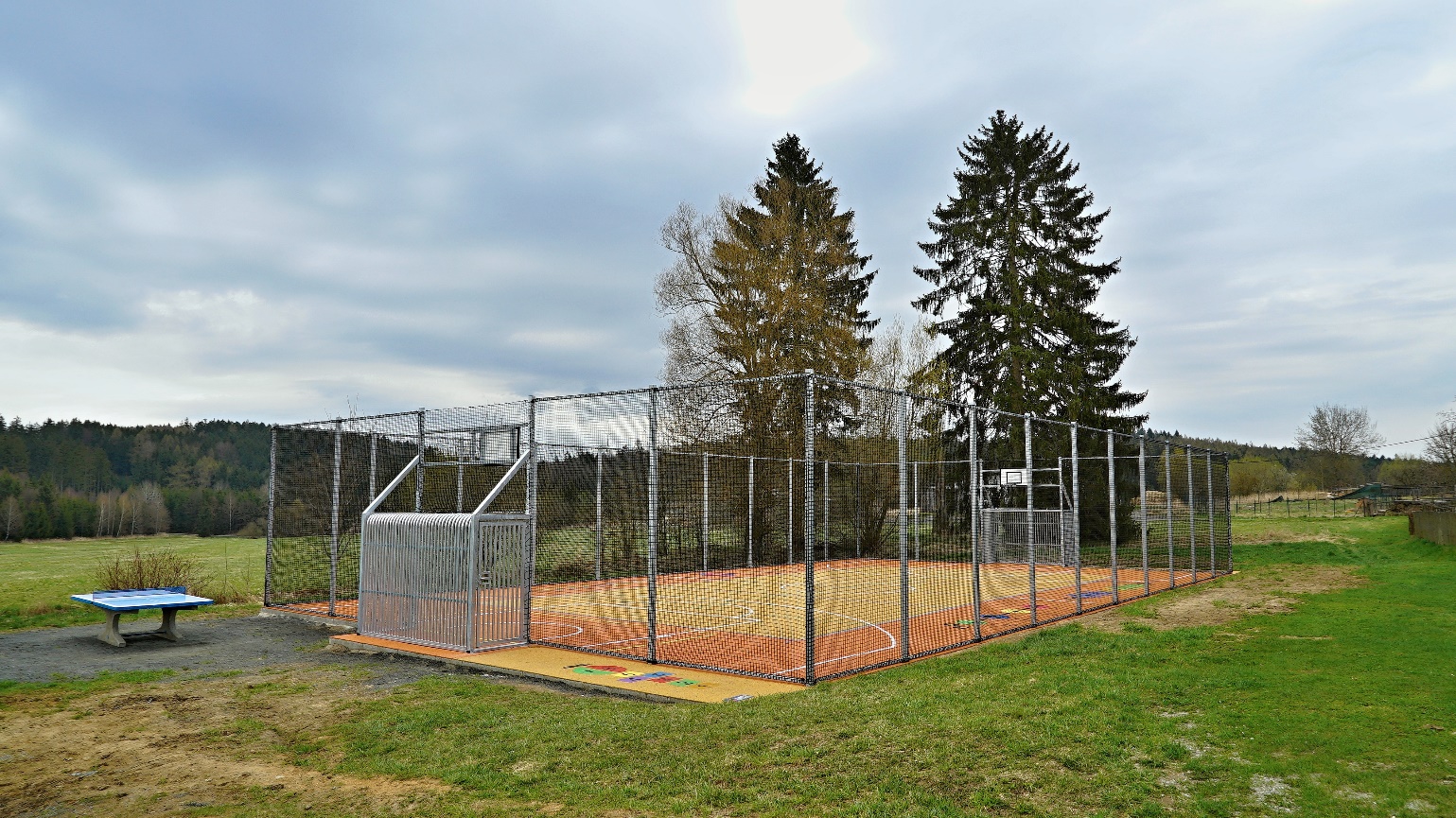 sportovně zábavné odpoledne pro děti i dospělé při příležitosti otevření multifunkčního hřiště v Nových Nespeřicíchv sobotu 17.9.2022 ve 14 hod.Nápoje a drobné občerstvení zajištěno